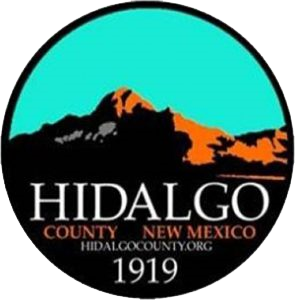 HIDALGO COUNTY COMMISSION REGULAR MEETING AGENDA MARCH 8, 2023 at 5:30 PMCOMMISSION CHAMBERS305 PYRAMID STREET LORDSBURG, NEW MEXICO All Members of The Public Will Also be Able to Attend and Listen to the Meeting Via Zoom Live at the Following Link: https://us02web.zoom.us/j/83122011081?pwd=aU5hU2JhUStTbnF2OVNuTktPaUZoUT09CALL MEETING to ORDER and WELCOMEInvocationPledge of AllegianceApproval of AgendaApproval of MinutesRegular Meeting, February 8, 2023PUBLIC COMMENTDuring this portion of our meeting, we welcome your suggestions and want to hear your concerns. This is not a question and answer period; speakers will be limited to three (3) minutes. The County Commission is not able to take action on matters discussed during public comment. Speakers are requested to state their name for the record.REPORTS, PRESENTATIONS, DISCUSSION and GUESTS Redistricting/Districting UpdateCommissioner Reports from attending meetings and conferencesRoad Forks UpdateUpdate on Repairs to the Animas and Rodeo Community Center BuildingsDiscussion of Funding Opportunities for Rodeo & Animas ParksRESOLUTIONS Consideration of Resolution 2023-19 Opposing Severe Firearms Restriction Bills; Supporting the Constitutional Right to Keep & Bear Arms; and Declaring Hidalgo County to be a Second Amendment Sanctuary County Consideration of Resolution 2023-20 Proclaiming April 2023 as Child Abuse Prevention Month in Hidalgo County Consideration of Resolution 2023-21 Opposing Slaughter of Gila Wilderness Livestock Consideration of Resolution 2023-22 Supporting House Bill 344 and Senate Bill 124 of the 57th LegislatureConsideration of Resolution 2023-23 Budget Adjustments AGREEMENTS Consideration of MOU with the City of Lordsburg for the Use of Operation Stonegarden Funds to Provide of Enhanced Law Enforcement Services Consideration of Amendment to the Opioid Remediation Collaborative Joint Powers AgreementMISCELLANEOUSAppointment of Delegate/Alternate to Opioid Remediation CollaborativeAppointment of Alternate Representative to the Coalition of Arizona/New Mexico CountiesConsideration of out of state travel to pick up Rodeo Fire Apparatus in MinnesotaConsideration of a letter of support for WNMU Vocational Center in Grant CountyExit 5 lighting updatePAYROLL & ACCOUNTSApproval of Payroll – February 2023Approval Checks & Registers- February 2023EXECUTIVE SESSION Pursuant to Section 10-15-1 the following matters may be discussed in closed session: Motion and roll call vote to go into executive session and that, pursuant to New Mexico State Statute Section 10-15-1, only the following matters will be discussed in closed session: Limited Personnel Matters 10-15-1 (H) (2) Pending or Threatened Litigation 10-15-1 (H) (7)Real Property 10-15-1 (H) (8) Motion and roll call vote to return to regular session and that matters discussed in closed session were limited to those specified in motion for closure, and that no final action was taken, as per New Mexico Statutes Section §10-15-1.ADJOURNIf you are an individual with a disability who is in need of a reader, amplifier, qualified sign language interpreter, or any other form of auxiliary aid or service to attend or participate in the hearing or meeting, please contact County Manager Tisha Green at tisha.green@hidalgocounty.org or (575) 542-9428 least one (1) week prior to the meeting or as soon as possible. Public documents, including the agenda and minutes, can be provided in various accessible formats. Please contact County Manager Tisha Green if a summary or other type of accessible format is needed.Notice: Ministers or laypersons, of any persuasion, are invited to lead the County Commission in an invocation at regular meetings by signing up on a first-come-first-serve basis by contacting County Manager Tisha Green, at 575.542.9428 or tisha.green@hidalgocounty.org.   The County of Hidalgo welcomes any invocation, religious or secular, regardless of the basis of faith, belief or doctrine of practice.  Invocations are limited to 1 minute and non-county personnel are limited to leading 1 invocation per year.  Individuals are not required to participate in the invocation. 